高中公民與社會發展科內地考察活動工作紙：陳家祠甲. 考察主題乙. 考察前準備資料一：廣州文化地標—陳家祠及其館藏簡介資料來源： 〈廣州人文沙龍精彩回顧：廣州文化地標—陳家祠及其館藏文化〉，廣州數字圖書館，2019年11月8日。https://www.gzlib.org.cn/hddt/174498.jhtml〈百粵冠祠陳家祠——廣州通史系列講座（第七輯）第三十六講精彩回顧〉，廣州數字圖書館，2022年7月31日。https://www.gzlib.org.cn/ActivityReport/197564.jhtml〈清末陳家祠內探「七絕」 集嶺南建築藝術之大成〉，人民日報海外版，2011年4月19日。
https://www.chinanews.com.cn/cul/2011/04-19/2983043.shtml資料二：陳家祠建築裝飾的特色陳家祠建築以裝飾精巧、堂皇富麗而著稱，集中了廣東民間建築裝飾藝術之大成，巧妙運用木雕、磚雕、石雕、灰塑、陶塑、銅鐵鑄和彩繪等裝飾藝術，以下為部分的裝飾。資料來源：廣州數字圖書館〈廣州人文沙龍精彩回顧：廣州文化地標—陳家祠及其館藏文化〉，2019年11月8日。https://www.gzlib.org.cn/hddt/174498.jhtml
資料三：關於陳家祠的兩段視頻預習題目根據資料一、視頻一及二，並自行搜集資料，回答以下方格內的問題：2. 根據資料及視頻，從下面選取適當的字幅配對下列欄目。丙. 考察期間的任務考察任務：陳家祠的建築藝術特色2002年及2011年以「古祠留芳」入選「羊城八景」的陳家祠景區，2006年被評為「廣州城市文化名片」，2008年被國家旅遊局公布為「AAAA級景區」，是嶺南地區極具文化藝術氣息的參訪點之一。試就以下陳家祠藝術特色，拍攝一張相片，並參考當地的資料介紹及考察所得，指出它們的建築特色和藝術風格。丁. 考察後的反思2019年國家文物局發布《文物建築開放利用案例指南》，陳家祠被選為其中的文物建築代表之一。綜合考察前的閱讀資料及視頻，並結合考察所得，試以陳家祠為例說明國家在歷史文物保育的工作。（提示：建議可從政策措施、保護文物建築、活化利用、推廣教育等方面考慮。）宗族和祠堂文化源遠流長，祠廟是中華民族祭祀祖先或先賢的場所。綜合考察前的閱讀資料及下表一段關於宗族的資料，並結合考察所得，試以陳家祠為例說明中國傳統宗祠的其中兩項特色。（提示：建議可從祭祀祖先、聚會議事、凝聚宗族、反映宗族地位等方面考慮。）-- 完 –公民與社會發展科內地考察工作紙使用指引內地考察工作紙（下稱工作紙）以教師為對象，旨在為教師提供規劃與安排內地考察學與教活動的參考。工作紙包括四部分 （甲：考察主題；乙：考察前準備；丙：考察期間的任務；丁：考察後的反思），以協助教師規劃考察前、考察期間與考察後的活動，讓學生有系統地認識所考察的參訪點。工作紙所提供的資料、視頻、相片、圖片、思考問題與回答提示等可作多用途使用，如考察前教學材料、考察規劃和學與教的參考或學生課業等。就工作紙內容（包括所提供閱讀材料與答案提示等），教師可以提供適切的補充與調節，但必須按照《公民與社會發展科課程及評估指引》（中四至中六）（2021）（下稱《指引》）的課程理念與宗旨，選取其他正確可信、客觀持平的學與教資源，以助學生建立穩固的知識基礎，培養正面價值觀和積極的態度，以及提升慎思明辨、解難等思考能力和不同的共通能力。工作紙建議多元化的考察任務，包括觀察當地情況、拍攝相片和短片、索取參訪場館所提供的介紹單張等。教師應按實際行程安排、當地現況，校本情況、學生學習多樣性、能力與興趣，以及教學等需要作出合適的調整。工作紙因應個別參訪點考察重點而設計，教師亦可按學與教需要進一步綜合與拓展，開發以主題為本（例如文化保育、大灣區經濟發展等）的資源。除工作紙所提供的資料、視頻、相片、圖片外，教師亦應積極鼓勵學生考察前後自行搜集及閱讀行程相關的資料，並提供適切的指導，協助學生作好考察準備，以培養學生的自學能力和習慣。教師規劃內地考察學習活動時，亦應透過瀏覽參訪點官方網站等方法，掌握當地最新資訊，以設計合適的考察活動。工作紙部分資料可能在教師使用時已有所更新，教師可瀏覽網址，以取得最新資料。請同時參閱《指引》以了解內地考察學與教的要求與安排。建議學習重點與公民科課程相關的部分認識陳家祠的建築特色及其所代表的嶺南建築工藝的風格認識中國傳統宗祠與傳統家庭觀念的特色認識國家在文物保育工作的最新發展，了解陳家祠的歷史文物保育的工作內地考察主題：中華文化與現代生活課題：傳統中華文化的特質文化遺產（包括物質與非物質文化遺產）的保育與傳承，包括應用科技進行保育工作《香港國家安全教育課程框架》（2021）範疇七：國家安全的重點領域了解國家優秀的文化傳統，認同維護文化安全是維繫國家、民族團結和國家穩定的重要基礎陳家祠又稱陳氏書院，建成於清光緒十九年（1893），是清末廣東72縣陳氏宗親合資興建的合族祠堂，規模宏大，裝飾華麗，集嶺南建築藝術之大成。20世紀初，德、日等國的建築專著《世界建築藝術》、《中國南方建築》中，便盛讚其為中國南方建築藝術的典範。一、陳氏書院？ 陳家祠？清代廣州城中還有眾多的姓氏書院，同樣是有書院之名，而無書院之實。這些姓氏書院自明末開始在廣州城中出現，建祠目的多是作為宗族子弟來廣州應舉考試、打官司、交納賦稅時短暫落腳之處，因此陳家祠相當於「清代廣東各地陳姓駐廣州辦事處」。宗族聚落在嶺南地區是一種非常重要的文化特徵，人們通過血緣紐帶組成嚴密的聚落，在聚落之中修建祠堂，祭祀祖先，祠堂成為了宗族文化的實際載體。裝飾華麗、氣勢宏大的祠堂能夠展現一個家族的興盛與地位，還能夠增加家族成員的榮譽感，也是家族成員之間加強關係的紐帶。造型誇張、色彩豔麗、題材豐富的灰塑工藝非常適合作為祠堂建築的裝飾。二、陳家祠「七絕」眾所周知，到陳家祠首先要看的就是它的建築。這座面積15000平方米，主體建築面積6400平方米，橫向80米，縱向80米的祠堂，所謂「廣五間、深三進」，主體建築為五座三進、九堂六院，以大門、聚賢堂和後座為中軸線，由大小十九座建築組成的建築群，各個單體建築之間既獨立又互相聯繫。陳家祠不僅是廣東現存規模最大、保存最好的祠堂建築，還以集嶺南地區民間建築裝飾藝術大成而遐邇聞名。陳家祠被譽為「百粵冠祠」，建築工藝以「三雕（木雕、石雕、磚雕）二塑（陶塑、灰塑）一鑄（鐵鑄）一畫（彩繪）」見長，巧妙地運用了石雕、磚雕、木雕、陶塑、灰塑、銅鐵鑄和彩繪畫等不同風格的工藝，這些工藝俗稱陳家祠「七絕」。陳氏書院中的木雕雕工精細考究，內容包羅萬象，而且能通風採光，適合廣東潮濕的氣候。其磚雕雕工精湛，包含了深淺浮雕和圓雕。聚賢堂位於主體建築的中心，屋脊上色彩斑斕的陶塑和灰塑，更使人眼前一亮。這條脊飾總長27米、高2.9米，全脊塑造224個人物，各人物形神各異、栩栩如生。陳家祠的美，還美在「三雕、兩塑、一鑄、一畫」的吉祥圖案，將具有某種象徵寓意的符號或物象巧妙地組合在一幅畫裡，例如蝙蝠的「蝠」與幸福的「福」諧音。三、廣東民間工藝博物館館藏陳家祠是嶺南建築的一顆明珠，有「百粵冠祠」之譽，是嶺南文化的一份重要遺產。廣東民間工藝博物館是以陳家祠為館址的國家一級博物館，它成立於1959年，今年是建館60周年。祠內陳列著陶瓷、粵繡、牙雕等數十種類珍貴文物和反映嶺南民俗風情的民間工藝品。1988年，陳家祠被國務院列為全國重點文物保護單位。黃海妍館長指出，作為博物館人和文物工作者，陳家祠最近幾年也引入了一些比較先進的技術來做好文物保護工作，比如北斗衛星系統、白蟻監測系統，智慧溫度遙測系統、智慧電氣火災的雲監控系統等等，努力地實現陳家祠的永久保護和永續利用。a. 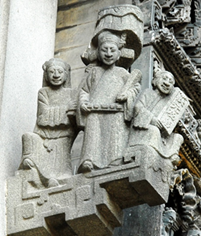 b. 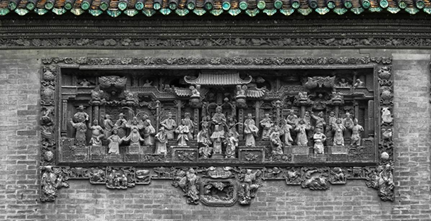 c. 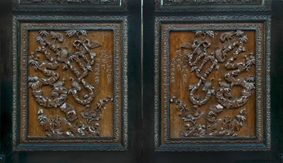 d. 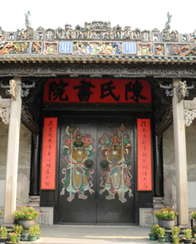 e. 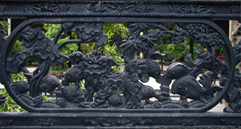 f. 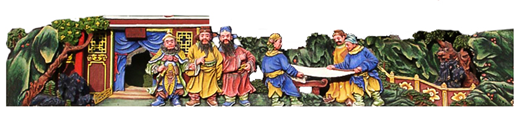 g. 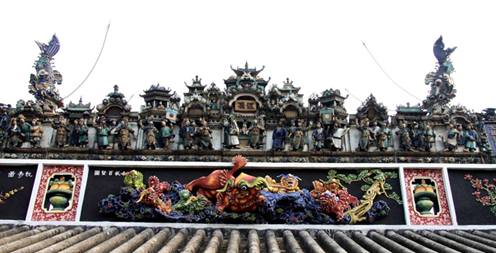 g. 視頻一廣州 陳家祠《沿海行》（片長3分鐘38秒，普通話旁白，中文字幕）https://reurl.cc/lelNkv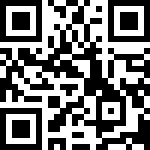 視頻二陳家祠：閃耀在民間的「嶺南建築藝術明珠」（片長4分鐘，普通話旁白，中文字幕）瀏覽由0分43秒至3分54秒有關陳家祠文物保育方法https://reurl.cc/V170DA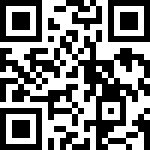 你認識由廣東省所評出的「嶺南文化十大名片」? 試選取其中一項簡介其特色。（提示：「嶺南文化十大名片」分別是粵菜、粵劇、廣東音樂、廣東騎樓、黃埔軍校舊址、端硯、開平碉樓、廣交會、孫中山和六祖慧能。教師指導學生透過「嶺南文化十大名片」具體認識具代表性的嶺南文化例子，從而增加學生認識嶺南文化與日常生活的關係。）陳家祠有哪些建築風格與特色呢？ 試簡略說明。為甚麼陳家祠被譽為「嶺南建築藝術的一顆明珠」？ 試以其中的建築裝飾為例加以說明。嶺南建築藝術拍攝該景點的相片貼在此欄說明該建築特色雕刻藝術拍攝該景點的相片貼在此欄說明該藝術風格民間工藝展覽拍攝該景點的相片貼在此欄說明該藝術風格參考資料在中國傳統社會，若說家庭最重要的功能是生育及繁衍後代，那麼宗族最重要的功能，則是整合各個同姓家庭，從而令族群團結。宗族讓各家庭有共同的效忠焦點，即是該宗族的祖先。例如由宗族統籌祭祖活動，正是令各家庭自覺以延續及壯大宗族命脈為己任，並促進大家團結一致。聚落之內設有祠堂，內裏安放歷代祖先的牌位及族譜，並且是宗族處理各項族中事務的公共場所。祠堂成為宗族的象徵，代表個人對宗族的歸屬感。宗族亦會處理家庭之間的糾紛，以及該族的對外事務，擔當管理者及協調者的角色。此外，宗族擁有稱為族產的公有財產，包括土地（族田）、耕牛、碾房等生產資源，用以維持各項宗族活動（例如修建祠堂、祭祀、賑濟貧困族人）的開支。由此可見，宗族肩負了宗教、政治、司法、經濟等方面的功能。資料來源：節錄自〈親屬與宗族〉，《通識教育科課程資源冊系列現代中國》，教育局，2015年